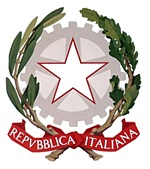 Ministero della GiustiziaCOLLEGIO DEI PERITI AGRARI E DEI PERITI AGRARI LAUREATIdella Provincia di Caserta Via Vincenzo Cason°181016 – PIEDIMONTE MATESE (CE)Tel. 0823 431903E-Mail: collegio.caserta@peritiagrari.itPEC: collegio.caserta@pec.peritiagrari.itCodice Fiscale 82000340610Prot. n°44							Piedimonte Matese, lì 14.02.2022A tutti i Periti Agrari Iscritti nell’albo ProfessionaleLORO PEC      e.p.c.                                                                                      Al Ministero della Giustizia ROMAPec:prot.dag@giustiziacert.it                                e.p.c.                              Al Sig. Procuratore della Repubblica presso il Tribunale di Santa Maria Capua VeterePec:prot.procura.santamariacapuavetere@giustiziacert.it                             e.p.c.    		Al Collegio Nazionale dei Periti Agrari e Periti Agrari Laureati                                                                                                        Pec:segreteria@pec.peritiagrari.it                                                                                                                                                       OGGETTO: Convocazione Assemblea degli iscritti all’Albo per il rinnovo delle cariche del                     Consiglio del Collegio Territoriale e del Collegio dei Revisori dei Conti della                    provincia di   Caserta.                    Quadriennio 2022-2026IL PRESIDENTEVisto   il D.L.L. 23 Novembre 1944,n.382 – Art. 3;Vista   la Legge 28 Marzo 1968, n.434 - Art.19;Visto   il D.P.R. 16 Maggio 1972, n.731 – Art. 2;Vista   la Legge del 21 Febbraio 1991,n. 54;CONVOCAL’Assemblea degli iscritti all’Albo professionale del Collegio Territoriale dei Periti Agrari e dei Periti Agrari Laureati della provincia di Caserta, per il rinnovo delle cariche del Consiglio del Collegio e del Collegio dei Revisori dei Conti – Quadriennio 2022-2026.L’Assemblea, in PRIMA CONVOCAZIONE , è convocata per il giorno 10.03.2022 nei locali della sede del Collegio Territoriale sito in Piedimonte Matese (CE) Via Vincenzo Caso n.1 , alle ore 09:00, ed ove occorra , in SECONDA CONVOCAZIONE, per il giorno 20.03.2022 alle ore 09:00, nello stesso luogo.Il seggio elettorale resterà aperto per le operazioni di voto per 8 (dico otto) ore consecutive.L’Assemblea verrà chiusa alle ore 18:00  della stessa giornata di convocazione ammettendo al voto tutti gli iscritti che a tale ora, senza aver votato , sono presenti nel seggio elettorale.Il voto della eventuale convocazione può essere espresso anche come dettato dall’art. 4 del D.P.R. del 16 Maggio 1972, n°731.E’ possibile esprimere il voto mediante lettera nel rispetto dell’Art. 4 – IV° e V° comma del D.P.R. 731/72. I Periti Agrari interessati a tale forma di votazione – per la PRIMA CONVOCAZIONE  possono ritirare la scheda  nei giorni 02 - 04 - e 07 Marzo  e consegnarla presso la sede legale del Collegio dalle ore 16:00 alle 19:00 il  giorno 09.03.2022. I Periti Agrari interessati a tale forma di votazione – per la SECONDA CONVOCAZIONE possono ritirare la scheda nei giorni 14 – 16 e 18 Marzo e consegnarla presso la sede legale del Collegio dalle ore 16:00 alle ore 19:00 del 19.03.2022.Si confido nella partecipazione di tutti. IL PRESIDENTEF.to Per. Agr. Filippo Farina